Schedule for the First Day- September 8, 20159:30AM – Grade 12 students report to their Wings for the following:Student timetables, verification forms, etc.  distributedStudent fee payment and receipt issue (if fees have not yet been paid)Hand in any forms not completed onlineReceive lockers, agenda books and magnets11:00AM – Grade 10 and 11 students report to their Wings for the following:Student timetables, verification forms, etc.  distributedStudent fee payment and receipt issue (if fees have not yet been paid)Hand in any forms not completed onlineReceive lockers, agenda books and magnets1:00PM – Grade 9 students report to the gymnasium for a welcome assembly.  Following the assembly, students will proceed to their Wings for the following:Student timetables, verification forms, etc.  distributedStudent fee payment and receipt issue (if fees have not yet been paid)Hand in any forms not completed onlineReceive lockers, agenda books and magnets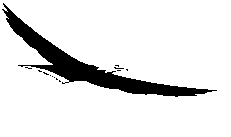 Gleneagle Secondary